Aanvullende deelnemersinformatie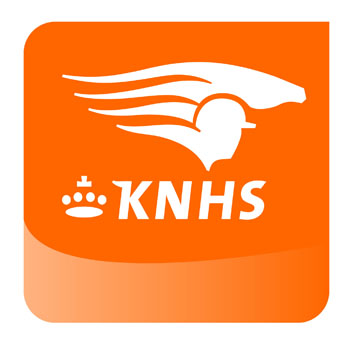 Voor organisatoren van SWM-wedstrijden Samengestelde Wedstrijd Mennen te 		Datum 						Naam:							Wagennummer:					 Aanvullende wedstrijdinformatie:Hoeveel boxen wil je huren?				Stal je de paarden op de wagen? 				Blijf je overnachten op het deelnemersterrein?	Wat is de spoorbreedte van je rijtuig (vaardigheid)?	 in cmOverige opmerkingen / verzoeken: